Liturgie zondag 14 maart 2021, Drunen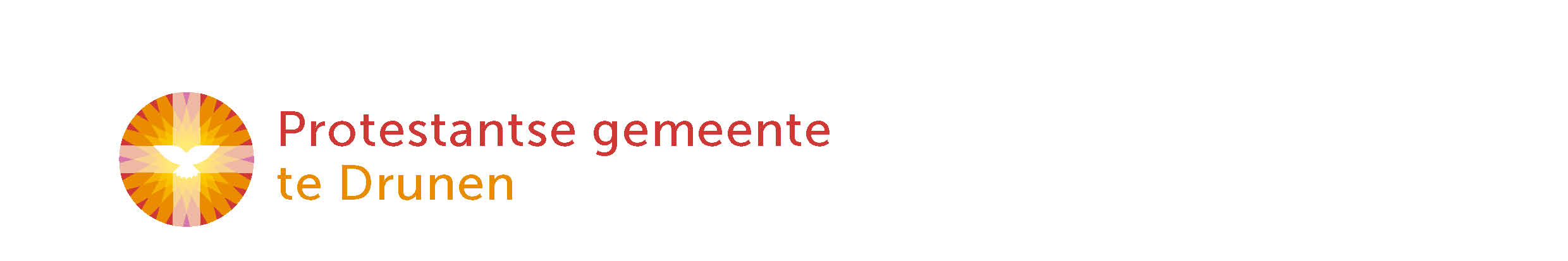 Vierde zondag van de Veertigdagentijd
serie 4/7 over Johannes-EvangelieLied vooraf: LB 393	Als ik in deze stille tijd	tekst: Jaap Zijlstra | melodie: John Bishop | organist & opname: Dennis Wubshttps://www.youtube.com/watch?v=75Mv-xKVOgo 393:1Als ik in deze stille tijdde grens der woorden overschrijden mij begeef tot brood en wijnom één met U, mijn Heer, te zijn –o ware zoon van Abraham,God kiest zichzelf een offerlam.393:2Als er tot Uw gedachtenisde viering van het nachtmaal isen Gij het brood des levens zijt,de beker van de dankbaarheid –o Heer dat Gij gelijk het graante gronde gaat om op te staan.393:3Gij deelt met mij de laatste nachten breekt tot alles is volbracht;en dit is het genadebrood,Gij hebt mij lief tot in de dood;en dit is de genadewijn,Gij zult voorgoed mijn gastheer zijn.INTREDEWelkom door ouderling van dienstStil wordenPsalm 91a	Wie in de schaduw Gods mag wonentekst: Jan Duin | melodie: Antoine Oomen | organist: Vincent van Laarzang: Els Beelen, Jack Schoo, Hielle Tillema | opname: Dorpskerk Eelde/Kaj van der Plashttps://www.youtube.com/watch?v=EUd_5uZVc5c 91a:1Wie in de schaduw Gods mag wonenhoeft niet te vrezen voor de dood.Zoek je bij Hem een onderkomen –dan wordt zijn vrede jou tot brood.God legt zijn vleugels van genadebeschermend om je heen als vrienden Hij bevrijdt je van het kwade,opdat je eens geluk zult zien.91a:2Engelen zendt Hij alle dagenom jou tot vaste gids te zijn.Zij zullen je op handen dragendoor een woestijn van hoop en pijn.Geen bange nacht zal je doen beven,geen ziekte waar een mens van breekt.Lengte van leven zal God geven,rust aan de oever van een beek.91a:3Geen duister zal je overvallen,er is een licht dat eeuwig brandt.Duizenden doden kunnen vallen, –jij blijft geschreven in Gods hand.God is een schild voor zijn getrouwendie leven van geloof alleen.Hij zal een nieuwe hemel bouwenvan liefde om hun tranen heen.Bemoediging en groet   Bemoedigingvoorganger: 	Onze hulp is in de Naam van de Heer,	 		die hemel en aarde gemaakt heeft,				die trouw houdt tot in eeuwigheid				en niet laat varen het werk van zijn handen.Groetvoorganger: 	Genade, barmhartigheid en vrede
				zij jullie van God, de Vader,
				en van Jezus Christus, onze Heer				door de heilige Geest.allen: 		Amen.Kyrië LB 836:1,3,4	O Heer die onze Vader zijttekst: John Greenleaf Whittier | vertaling: Jan Willem Schulte Nordholt | melodie: Charles Hubert H. Parry | zang: ds. Bertjan van de Lagemaat | opname: Dutch Church Londonhttps://www.youtube.com/watch?v=3MDzmMcC8o4836:1O Heer die onze Vader zijt,vergeef ons onze schuld.Wijs ons de weg der zaligheid,en laat ons hart, door U geleid,met liefde zijn vervuld,met liefde zijn vervuld.836:3O vrede van Tiberias,o heuvels in het rond,waar Jezus in het zachte grasde mensen liefhad en genas,en in hun midden stond,en in hun midden stond.836:4Leg Heer uw stille dauw van rustop onze duisternis.Neem van ons hart de vrees, de lust,en maak ons innerlijk bewusthoe schoon uw vrede is,hoe schoon uw vrede is.DE BIJBELGebed om de heilige Geest	Kinderlied: Opwekking kids 4	 Is je deur nog op slot?tekst & melodie: Harry Govers | opname: icekatjanghttps://www.youtube.com/watch?v=a9oFT9sGuCErefrein:Is je deur nog op slot?Is je deur nog op slot?Van je krr krr krr doe hem open voor GodWant de Heer wil bij je wonenEn dan ben je nooit alleenJe hart is net een huisje waar het gezellig isMaar ’t is er nog zo donker er is iets wat ik misrefreinMoment voor de kinderenLB 383	Zeven was voldoendetekst: Willem Barnard | melodie: Piet van Aalten | organist & opname: Ronald Mulderhttps://www.youtube.com/watch?v=ucvUEZf7BaY 383:1Zeven was voldoende,vijf en twee,zeven was voldoendevoor vijfduizendop de heuvels langs de zee.383:2Zeven is voldoendetoen en nu,zeven is voldoendealle dagenvan ons leven, dank zij U.383:3Zeven is voldoende,brood en vis,Jezus is voldoendevoor ons allenals de kring gesloten is.383:4Voed ons met uw leven,vis en brood,alle zeven dagen,Gij verzadigtallen met uw offerdood.383:5Want Gij zijt de eersterond alom,ja, Gij zijt de eersteen de laatste,kom, o Here Jezus – kom!Schriftlezing: Johannes 6:1-15, 21-40Schrijvers voor gerechtigheid	Weinig is veeltekst: Roeland Smith, Menno van der Beek | muziek: Hanne de Vries | muziekbewerking: Roeland Smith | lead vocals: Kees Kraayenoord & Elise Mannahhttps://www.youtube.com/watch?v=YLvRqjeCaqE refrein:Weinig is veel in de handen van Jezus,kleine gebaren van liefde zijn sterk.Groot is de zegen als God aan het werk is:minder wordt meer, door de hand van de Heer.De mensen zaten hongerigbij Jezus in het gras.Hij zegende en brak het brood,het beetje dat er was.Hij gaf het aan de mensenen zij deelden met elkaar.het wonder van de overvloedbegint als klein gebaar.refreinWij stoppen zaadjes in de gronddie dood lijken te gaan.Maar wacht maar tot de lente komten hier weer bloemen staan.Wij werken op de aardeen wij doen wat God bedacht.En op een dag draagt alles vrucht,want God heeft groot gedacht.refreinVerkondigingMoment van stilteLB 389	Het brood dat ons voor ogen staattekst: Jaap Zijlstra | melodie: Henry John Gauntlett | organist & opname: Dennis Wubshttps://www.youtube.com/watch?v=4Q4Uq4jlIA8389:1Het brood dat ons voor ogen staaten zich geduldig breken laat,is uw gedaante, lieve Heer,Gij daalt als manna in ons neer.389:2De beker die de ronde doet,het is de omloop van uw bloed,het spreekt van een geheimenis,uw hartslag die ons leven is.GAVEN EN GEBEDENGebeden: Dank- & voorbeden, Stil gebed, gezamenlijk Onze VaderZENDING & ZEGENSlotlied: LB 653:1,2,7	U kennen, uit en tot U leventekst: Ad den Besten | melodie: Georg Neumark | opname: Nederland Zingthttps://www.youtube.com/watch?v=0rqe384j1Gc1. U kennen, uit en tot U leven,Verborgene die bij ons zijt,zolang ons ‘t aanzijn is gegeven,de aarde en de aardse tijd,o Christus, die voor ons beginen einde zijt, der wereld zin!2. Gij zijt het brood van God gegeven,de spijze van de eeuwigheid;Gij zijt genoeg om van te levenvoor iedereen en voor altijd.Gij voedt ons nog, o hemels brood,met leven midden in de dood.7. O Christus, ons van God gegeven,Gij tot in alle eeuwigheidde weg, de waarheid en het leven,Gij zijt de zin van alle tijd.Vervul van dit geheimenisuw kerk die in de wereld is.Zegenvoorganger: 	…allen: 	Amen.Lied na de dienst: LB 836:1,3,4	O Heer die onze Vader zijttekst: John Greenleaf Whittier | vertaling: Jan Willem Schulte Nordholt | melodie: Charles Hubert H. Parry | zang: ds. Bertjan van de Lagemaat | opname: Dutch Church Londonhttps://www.youtube.com/watch?v=3MDzmMcC8o4&t=36	s836:1O Heer die onze Vader zijt,vergeef ons onze schuld.Wijs ons de weg der zaligheid,en laat ons hart, door U geleid,met liefde zijn vervuld,met liefde zijn vervuld.836:3O vrede van Tiberias,o heuvels in het rond,waar Jezus in het zachte grasde mensen liefhad en genas,en in hun midden stond,en in hun midden stond.836:4Leg Heer uw stille dauw van rustop onze duisternis.Neem van ons hart de vrees, de lust,en maak ons innerlijk bewusthoe schoon uw vrede is,hoe schoon uw vrede is.……..Even napraten met ds. Bram via Zoom ?!